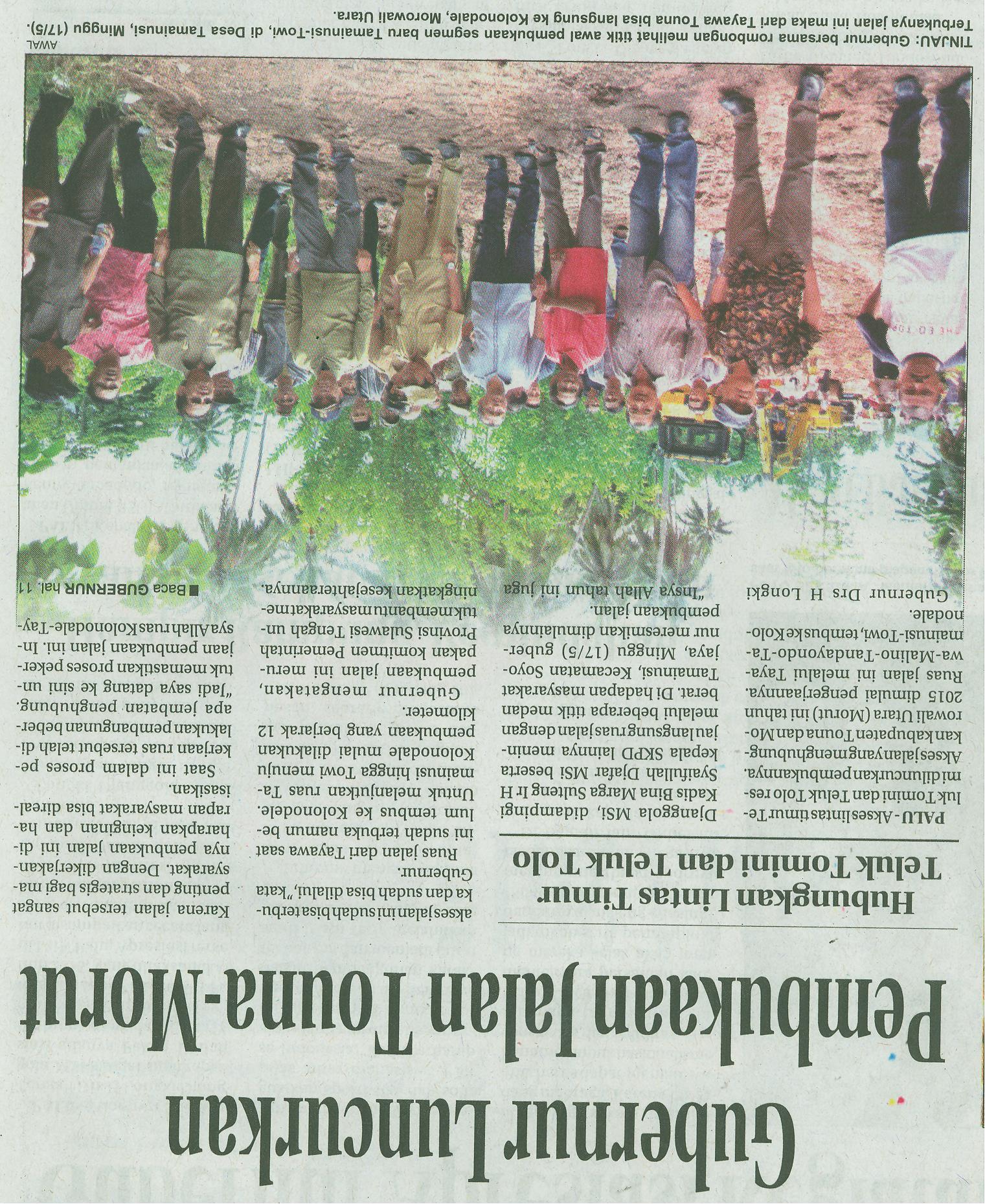 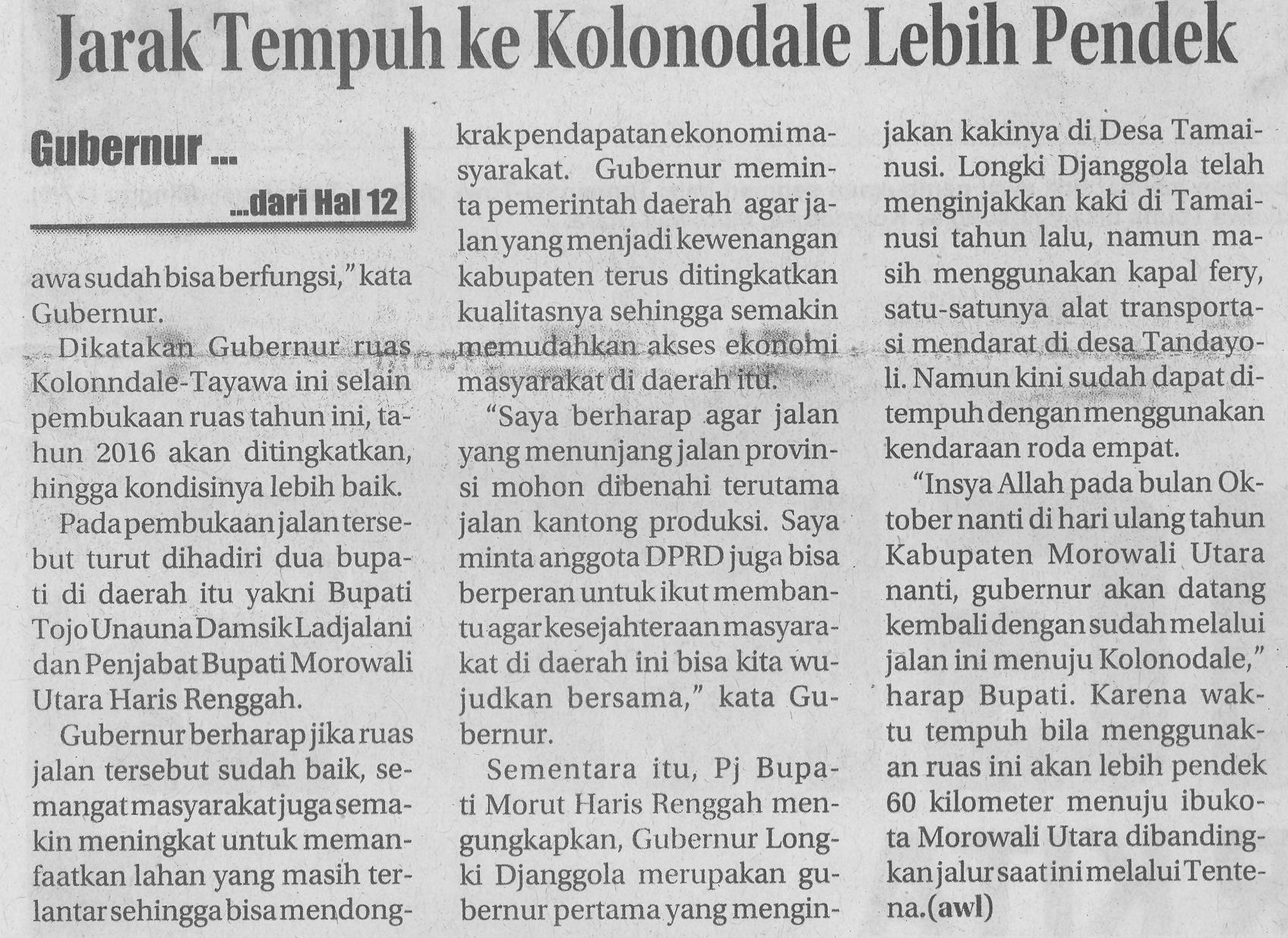 Harian    :  RadarKasubaudSulteng 1Hari, tanggal:Selasa, 19 Mei 2015KasubaudSulteng 1Keterangan:Gubernur Luncurkan Pembukaan Jalan Touna-MorutKasubaudSulteng 1Entitas:PaluKasubaudSulteng 1